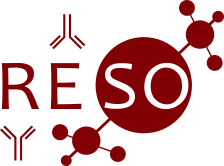 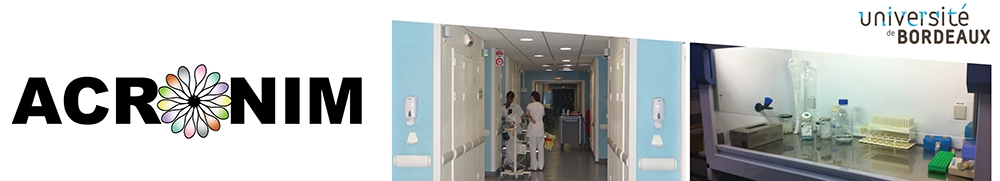 A envoyer par fax au 05.56.79.49.75 ou par mail : rcp.dermato@chu-bordeaux.frRCP sur dossier, 1 fois/mois, le lundi 13h-14hEn cas d’urgence avant lundi 12h au Pr Seneschal : julien.seneschal@chu-bordeaux.frMédecin responsable du suivi du patient (Nom, coordonnées)Date de la demandePatientPatientPatientPatientPatientNomDate de naissancePrénomSexeF MAntécédents familiauxAntécédents familiauxAntécédents familiaux de maladies auto-immunesAntécédents familiaux de maladies auto-immunesAntécédents PersonnelsAntécédents PersonnelsHistoire de la MaladieHistoire de la MaladieManifestations cliniques Bilan paracliniqueBilan paracliniqueBilan BiologiqueExamens complémentaires :EFR+DLCO, ETT, Imagerie, KT Droit, Test de marche, AutresPrise en charge Prise en charge Prise en charge déjà réaliséeTraitements actuelsAvis de la RCPAvis de la RCPAvis de la RCPAvis de la RCPAvis demandéDiagnostique Thérapeutique AutreDiagnostique Thérapeutique AutreDiagnostique Thérapeutique AutreQuestion à poserAvis de la RCPProposition d’inclusion dans un essai clinique Oui  Non Oui  Non Oui  NonResponsable de la RCPDate de la RCP